Dôvodová správaVšeobecná časťNávrh nariadenia vlády Slovenskej republiky, ktorým sa ustanovujú hodnota investície a koncesie a základné náležitosti štúdie uskutočniteľnosti investície a štúdie uskutočniteľnosti koncesie predkladá minister financií Slovenskej republiky ako iniciatívny materiál. Cieľom predkladaného materiálu je ustanoviť jednotnú hodnotu investície a koncesie, pri ktorých sa vypracúvajú a zverejňujú štúdie uskutočniteľnosti a presnejšie vymedziť náležitosti štúdie uskutočniteľnosti investície a štúdie uskutočniteľnosti koncesie podľa §19a zákona č. 523/2004 Z. z o rozpočtových pravidlách verejnej správy. Cieľom ministerstva financií, ktorý si osvojila aj vláda v programovom vyhlásení, je realizovať projekty iba s vysokou spoločenskou návratnosťou a zlepšiť ich plánovanie a prípravu. Navrhovaný materiál reaguje na súčasnú prax prípravy a hodnotenia investícií a koncesií a navrhuje zjednotiť limit ekonomického hodnotenia investičných projektov Ministerstvom financií SR zo súčasného 1 , resp. 40 mil. eur na spoločnú hranicu 10 mil. eur. Zmena pôvodne navrhovanej úpravy hranice hodnotenia investičných projektov 3 mil. eur na jednotnú hranicu 10 mil. eur vyplýva z pripomienok uplatnených v rámci medzirezortného pripomienkového konania. Zvýšením hranice sa kapitolám uvoľnia administratívne kapacity na prípravu prioritných projektov. Zameranie sa na prípravu, harmonogram a reálnosť realizácie veľkých projektov pomôže predísť rizikám spojených s ich následnou implementáciou.Útvar hodnoty za peniaze venuje väčšinu kapacít malým projektom, ktoré však prinášajú minimum hodnoty. Projekty do 10 mil. eur tvoria až 80 % z celkového počtu hodnotených projektov, ale prinášajú menej ako tretinu identifikovaných úspor. Väčšie projekty sú hodnotené aj vo fáze prípravy, a preto je kvôli možným zmenám technického riešenia alebo zvolenej alternatívy potenciál úspor násobne väčší. Malé hodnotenia pred verejným obstarávaním sa väčšinou obmedzujú len na porovnávanie jednotkových cien a súlad so stratégiou.Odporúčania pri malých projektoch sú, na rozdiel od väčších projektov, rezortami len zriedka zapracovávané. Na zvýšenie hodnoty za peniaze obsahuje väčšina hodnotení ÚHP odporúčania smerom na úpravu projektu (54 %) alebo zmenu predpokladanej hodnoty zákazky (36 %). Len zriedka ÚHP projekt neodporúča realizovať (3,7 %), alebo odporúča bez pripomienok (6,6 %). Rezorty až z dvoch tretín odporúčania pri malých projektoch nezapracovávajú. Pri väčších projektov, ktoré sú vykonávané zo zákona, je tento pomer opačný. Navrhovaná zmena prinesie investorom väčšiu flexibilitu a úsporu času pri príprave menších projektov. Kapacity alokované na hodnotenia projektov do 10 mil. eur by mohli byť lepšie využité na väčšie projekty, strategické plánovacie dokumenty a na pomoc rezortom pri projektovej príprave a tvorbe štúdií uskutočniteľnosti. Zjednotením hranice sa zároveň sprehľadní legislatívna úprava, keďže momentálne Ministerstvo financií SR hodnotí na základe zákona č. 523/2004 Z. z. (nad 40 mil. eur) a zároveň uznesenia vlády č. 649/2020.Súčasne s navrhovanou zmenou sa vykoná aktualizácia Metodiky prípravy a hodnotenia investičných projektov schválená uznesením vlády SR č. 181/2022. V Metodike je popísaný rozsah štúdie pre rôzne veľkosti a typy investičných projektov s cieľom sprehľadniť, zrýchliť a skvalitniť prípravu investičných projektov. Cieľom aktualizácie je zmena podkapitoly 4.2.1 a nevyhnutné úpravy spojené so zmenou hraníc hodnotenia a prípravy štúdie.Väčšiu efektivitu celého procesu riadenia verejných investícií sa dosiahne zameraním sa na väčšie projekty a strategické určovanie investičných priorít. Preto sa navrhujezrušiť úlohy C.5 a C.6 uznesenia vlády č. 649/2020 s povinnosťou hodnotiť investičné projekty nad 1 mil. eurv nariadení vlády nastaviť jednotnú hranicu 10 mil. eur na hodnotenie všetkých projektov podľa §19a zákona č. 523/2004 Z. z. o rozpočtových pravidlách verejnej správy. Návrh nariadenia vlády Slovenskej republiky, ktorým sa ustanovujú hodnota investície a koncesie a základné náležitosti štúdie uskutočniteľnosti investície a štúdie uskutočniteľnosti koncesie nebude mať vplyv na rozpočet verejnej správy, sociálny vplyv, vplyv na podnikateľské prostredie, životné prostredie, informatizáciu spoločnosti, služby verejnej správy pre občana a manželstvo, rodičovstvo a rodinu.   Návrh nariadenia vlády Slovenskej republiky je v súlade s Ústavou Slovenskej republiky, s ústavnými zákonmi a nálezmi Ústavného súdu Slovenskej republiky, so zákonmi a ostatnými všeobecne záväznými právnymi predpismi platnými v Slovenskej republike, s medzinárodnými zmluvami, ktorými je Slovenská republika viazaná, ako aj s právom Európskej únie.Graf 1: Počet hodnotených projektov (vľavo) a potenciálna úspora (vpravo v mil. eur) za rok 2022Graf 1: Počet hodnotených projektov (vľavo) a potenciálna úspora (vpravo v mil. eur) za rok 2022Graf 1: Počet hodnotených projektov (vľavo) a potenciálna úspora (vpravo v mil. eur) za rok 2022Graf 1: Počet hodnotených projektov (vľavo) a potenciálna úspora (vpravo v mil. eur) za rok 2022Graf 1: Počet hodnotených projektov (vľavo) a potenciálna úspora (vpravo v mil. eur) za rok 2022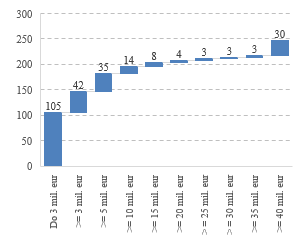 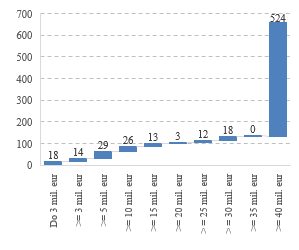 Zdroj: MF SRGraf 2: Počet hodnotených projektov (vľavo) a potenciálna úspora (vpravo v mil. eur) za rok 2021Graf 2: Počet hodnotených projektov (vľavo) a potenciálna úspora (vpravo v mil. eur) za rok 2021Graf 2: Počet hodnotených projektov (vľavo) a potenciálna úspora (vpravo v mil. eur) za rok 2021Graf 2: Počet hodnotených projektov (vľavo) a potenciálna úspora (vpravo v mil. eur) za rok 2021Graf 2: Počet hodnotených projektov (vľavo) a potenciálna úspora (vpravo v mil. eur) za rok 2021Graf 2: Počet hodnotených projektov (vľavo) a potenciálna úspora (vpravo v mil. eur) za rok 2021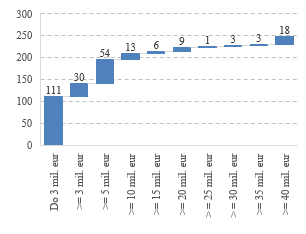 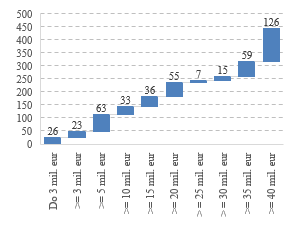 Zdroj: MF SRTabuľka 1: Prehľad na oblasti po zmene hranice Tabuľka 1: Prehľad na oblasti po zmene hranice Tabuľka 1: Prehľad na oblasti po zmene hranice Tabuľka 1: Prehľad na oblasti po zmene hranice Tabuľka 1: Prehľad na oblasti po zmene hranice Tabuľka 1: Prehľad na oblasti po zmene hranice Tabuľka 1: Prehľad na oblasti po zmene hranice Tabuľka 1: Prehľad na oblasti po zmene hranice Tabuľka 1: Prehľad na oblasti po zmene hranice Tabuľka 1: Prehľad na oblasti po zmene hranice Hranica 1 mil. eur Hranica 1 mil. eur Hranica 1 mil. eur Hranica 10 mil. eur Hranica 10 mil. eur Hranica 10 mil. eur Hranica 10/40 mil. eur Hranica 10/40 mil. eur Hranica 10/40 mil. eur Počet Suma Úspora Počet Suma Úspora Počet Suma Úspora Automobily 18 217 18 5 171 17 1 66 10 Budovy 58 1 720 128 12 1 581 117 6 1 453 115 Doprava 51 5 590 469 30 5 519 453 19 5 336 399 IT 78 571 29 12 298 8 12 298 8 Obrana 8 2 202 N/A 5 2 182 - 2 2 142 N/A Ostatné 18 48 4 - - - 0 - - Zdravie 16 53 4 1 17 - 0 - - Spolu 247 10 401 653 65 9 768 595 40 9 297 532 Zdroj: ÚHP Zdroj: ÚHP Zdroj: ÚHP Zdroj: ÚHP Zdroj: ÚHP Zdroj: ÚHP 